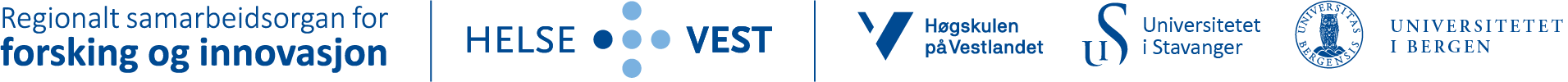 Pris til ung forskar -Forslag til kandidat 2024Pris til ung forskar -Forslag til kandidat 2024Pris til ung forskar er ein felles pris for institusjonane som inngår i Regionalt samarbeidsorgan for forsking og innovasjon: Helse Vest RHF, Høgskulen på Vestlandet, Universitetet i Bergen og Universitetet i Stavanger.Vilkår og kriteriumKandidaten må:Vere tilsett eller student ved ein av institusjonane som inngår i Regionalt samarbeidsorgan for forsking og innovasjonVere 40 år eller yngre i nominasjonsåretHa avlagt doktorgradPris til ung forskar er ein felles pris for institusjonane som inngår i Regionalt samarbeidsorgan for forsking og innovasjon: Helse Vest RHF, Høgskulen på Vestlandet, Universitetet i Bergen og Universitetet i Stavanger.Vilkår og kriteriumKandidaten må:Vere tilsett eller student ved ein av institusjonane som inngår i Regionalt samarbeidsorgan for forsking og innovasjonVere 40 år eller yngre i nominasjonsåretHa avlagt doktorgradOm kandidatenOm kandidatenNamn på kandidat:E-post adresse:Tilsett/student ved (institusjon):Tlf.nr:Alder på kandidaten i nominasjonsåret:Alder på kandidaten i nominasjonsåret:Namn på forslagsstiller:E-post adresse:VurderingskriteriumVurderingskriteriumVitskaplege publikasjonar Legg ved kandidatens cv og publikasjonsliste Andre synlege uttrykk for godt omdømme, status og gjennomslagskraft i nasjonale og internasjonale fagmiljøLegg ved til dømes avisoppslag, omtale, osv. betyding for eige fagmiljø, både i å fremje forsking og bidrag til betre helsetenester, grei ut (maks 2 sider):betyding for eige fagmiljø, både i å fremje forsking og bidrag til betre helsetenester, grei ut (maks 2 sider):VedleggVedleggLegg ved følgjande:Priskandidaten sin CV (maks 2 sider) og publikasjonsliste. Relevante spesifikke artiklar, omtalar m.m. I den grad det er mogeleg er det ønskjeleg at det blir lagt ved lenker til elektroniske dokument framfor vedlegg.  Legg ved følgjande:Priskandidaten sin CV (maks 2 sider) og publikasjonsliste. Relevante spesifikke artiklar, omtalar m.m. I den grad det er mogeleg er det ønskjeleg at det blir lagt ved lenker til elektroniske dokument framfor vedlegg.  